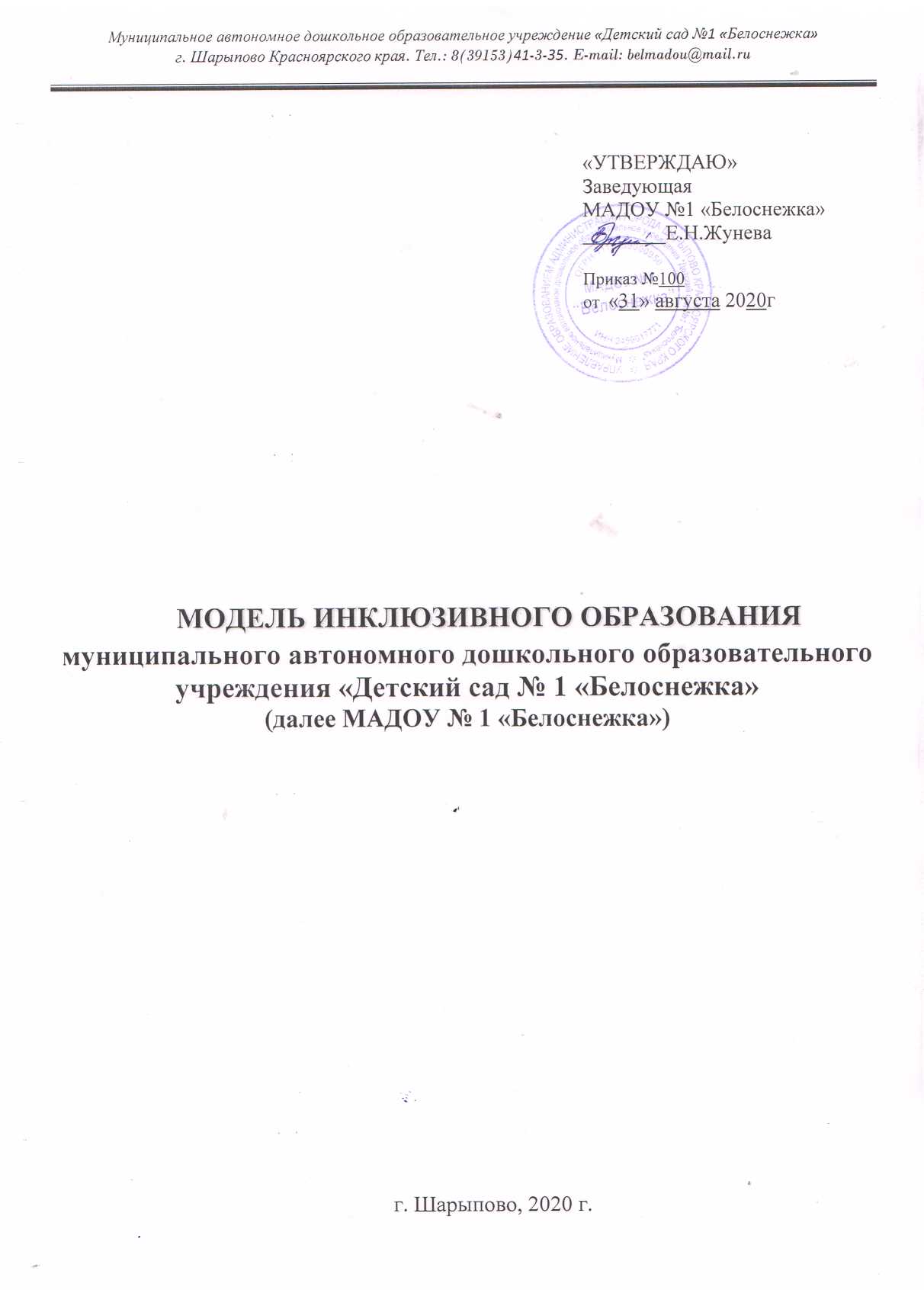 Модель инклюзивного образования в МАДОУ № 1 «Белоснежка»Дошкольная модель инклюзивного образования представляет собой совокупность принципов, норм, функциональных структур, последовательных этапов деятельности, организационных условий и механизмов, обеспечивающих создание инклюзивной образовательной среды, реализацию целей и задач инклюзивного образования в условиях дошкольного учреждения.Модель инклюзивного образования МАДОУ № 1 «Белоснежка» (далее Модель) разработана с целью соблюдения прав детей с ограниченными возможностями здоровья, расширения межведомственного взаимодействия, формирования доступного образования для всех участников образовательного процесса. Модель МАДОУ № 1 «Белоснежка»  (далее МАДОУ) является инструментом управления развитием инклюзивного образования в дошкольном учреждении.Модель сформирована с учётом текущего состояния деятельности в вопросах инклюзивного образования и особенностей системы образования города Шарыпово и МАДОУ № 1 «Белоснежка».В описании модели используются следующие понятия:Обучающийся с ограниченными возможностями здоровья (обучающийся с ОВЗ) - физическое лицо, имеющее недостатки в физическом и (или) психологическом развитии, подтвержденные психолого-медико-педагогической комиссией и препятствующие получению образования без создания специальных условий (ст.2 Федерального закона РФ от 29.12.2012 №273-ФЗ «Об образовании в Российской Федерации»).Инклюзивное образование – обеспечение равного доступа к образованию для всех обучающихся с учетом разнообразия особых образовательных потребностей и индивидуальных возможностей (ст.2 Федерального закона РФ от 29.12.2012 №273-ФЗ «Об образовании в Российской Федерации»).Образовательная среда - подсистема исторически сложившейся социокультурной среды и одновременно как специально организованные педагогические условия, в которых осуществляется развитие личности ребенка.Инклюзивная образовательная среда - вид образовательной среды, как совокупности педагогических и организационно-управленческих условий, направленных на:включение детей с ОВЗ в образовательное пространство;обеспечение вариативности предоставления образования детям с ОВЗ;создание условий для социализации и трудовой занятости детей с ОВЗ;минимизацию рисков потери качества образования для нормально развивающихся сверстников;формирование и развитие личности каждого из воспитанников.Нормативным основанием разработки модели являются:Федеральный закон «Об образовании в Российской Федерации» от 29 декабря 2012 г. № 273- ФЗНациональный проект «Образование» (2019 – 2024г.г.),Государственная программа Российской Федерации «Доступная среда» (2011 – 2020 г.г.),Концепция развития инклюзивного образования в Красноярском крае (2017-2025 г.г.).Эти  документы  нормативно  регулируют  право  на  образование  без дискриминации по состоянию здоровья, определяют возможности получения образования инвалидам и лицам с ограниченными возможностями здоровья, как в общеобразовательных организациях, так и в отдельных общеобразовательных организациях, реализующих адаптированные основные образовательные программы для воспитанников с ограниченными возможностями здоровья.Модель направлена на реализацию следующих цели и задач:Цель: создание специальных образовательных условий, отвечающих особым образовательным потребностям всех категорий обучающихся для обеспечения качественного доступного образования детей с ОВЗ в условиях инклюзивного образования.Задачи:создать инклюзивную образовательную среду, способствующую гармоничному развитию детей, имеющих разные стартовые возможности;способствовать формированию толерантного сообщества детей, родителей, персонала и социального окружения детей с ОВЗ;обеспечить включённость детей с ОВЗ в образовательную среду, позволяющую удовлетворять их права на образование, социальное развитие, досуг через реализацию адаптированных основных образовательных программ и индивидуальных учебных планов, учитывающих их особые образовательные потребности и состояние здоровья;обеспечить создание условий для развития потенциальных возможностей детей с ОВЗ в совместной деятельности со здоровыми сверстниками;организовать систему эффективного психолого-педагогического сопровождения процесса инклюзивного образования, включающего диагностико - консультативное, коррекционно-развивающее направление, в том числе в рамках сетевого взаимодействия с социальными партнерами;оказание консультативной помощи семьям, воспитывающим детей с особыми образовательными потребностями, включение родителей (законных представителей) в процесс обучения и воспитания ребенка, формирование у них адекватного отношения к особенностям его развития, выработка оптимальных подходов к проблемам семейного воспитания;обеспечить создание безбарьерной среды, в том числе санитарно-бытовые условия, с учётом индивидуальных потребностей обучающихся с ОВЗ;выстроить систему методического сопровождения реализации инклюзивного образования в МАДОУ, с целью совершенствования профессиональной компетентности педагогических работников и специалистов сопровождения инклюзивного образования МАДОУ.Условия инклюзивного образования детей с ОВЗСоздание соответствующего образовательного пространства. Создание программно-методического обеспечения.Создание предметно-развивающей образовательной среды.Создание дидактического обеспечения. Безопасная среда жизнедеятельности.Функциональные помещения для обеспечения коррекции (кабинеты учителя-логопеда, кабинет педагога - психолога)Взаимодействие с окружающим социумом (Детская поликлиника, ТПМПК, КЦСОН «Шарыповский», социокультурное пространство).Анализ состояния инклюзивного образования в МАДОУ № 1 «Белоснежка»Из представленных выше педагогических работников, сопровождающих детей с ОВЗ и инвалидностью, 100% имеют специальное образование по направлениям коррекционной работы для детей с ОВЗ, 100% педагогов прошли курсовую подготовку по направлению обучение детей с ОВЗ и  инклюзивное образование.Инклюзивное образовательное пространство основано на предоставлении вариативных форм обучения и воспитания для детей с разными стартовыми возможностями. Для детей, которые по каким-либо причинам не могут посещать дошкольную группу в режиме полного дня на базе детского сада создан Консультационный центр.На период 2020-2021 учебного года в МАДОУ № 1 «Белоснежка» детей с ОВЗ в рамках инклюзивного образования нет. Сопровождение детей с ОВЗ осуществляется в рамках ППк ДОУ на основе взаимодействия воспитателей, узких специалистов, медицинского работника. По рекомендации ТПМПК,  в рамках ППк ДОУ,  разработана и утверждена АООП для  детей с тяжелыми нарушениями речи. В рамках реализации АООП созданы специальные условия, которые позволяют реализовать право на получение образования согласно возможностям и способностям детей с ОВЗ, учитывая индивидуальное и психофизиологическое развитие: создана комфортная коррекционно-развивающая образовательная среда в группе, организовано сопровождение педагогом-психологом, учителем-логопедом.  В рамках инклюзивного образования, с каждым из детей в соответствии с индивидуальным образовательным маршрутом,  специалисты проводят индивидуальные и групповые занятия. Каждый специалист ставит целью привлечение семьи в образовательное пространство. Способами включения родителей могут быть индивидуальные консультации (по запросу взрослого), мастер-классы или семинары.Деятельность ППк ДОУ осуществляется в соответствии с планом графиком работы на год: заседания консилиума проводятся раз в квартал – очередные и внеочередные – по запросу родителей и педагогов.Дети с ОВЗ, осваивающие АООП, на основании решения ППк ДОУ, направляются в ТПМПК для определения дальнейшего маршрута обучения.Структурно-функциональный компонентИнклюзивное образование осуществляется в образовательном учреждении и может реализовываться  через следующие модели: полная инклюзия – обучающиеся (воспитанники) с ОВЗ (самостоятельно или в сопровождении тьютора) посещают образовательные учреждения наряду со сверстниками, не имеющими нарушений развития, и обучаются по адаптированной образовательной программе, в соответствии с учебным планом, а также могут посещать кружки, клубы,  праздники, развлечения и др.; частичная инклюзия – обучающиеся (воспитанники) с ОВЗ совмещают обучение на дому с посещением образовательного учреждения и обучаются по адаптированным образовательным программам, по индивидуальным учебным планам, с учётом психофизического развития по согласованию с родителями (законными представителями), а также посещают индивидуальные занятия в образовательном учреждении, участвуют в режимных моментах, праздничных мероприятиях, развлечениях совместно с детьми, не имеющими нарушений в развитии. Они могут посещать кружки, внеклассные мероприятия, если это не противоречит рекомендациям ТПМПК. С учётом условий муниципалитета определены следующие направления межведомственного взаимодействия:психолого-медико-педагогическое и социальное;культурно-досуговой и спортивно-оздоровительное;социальной адаптации;информационно-методическое и консультационное;информационно-просветительское.Функции участников межведомственного взаимодействияМуниципальное автономное образовательное учреждение «Детский сад №1 «Белоснежка», предоставляющий услуги инклюзивного образования:- разрабатывает и утверждает адаптированные основные образовательные программы (далее - АООП) для обучающихся с ОВЗ по имеющимся нозологиям с учётом требований федерального государственного образовательного стандарта дошкольного образования;- разрабатывает индивидуальные образовательные маршруты (далее - ИОМ) для каждого ребёнка с ОВЗ, посещающего группу общеразвивающей направленности с учётом рекомендаций ТПМПК; - реализует ИОМ, обеспечивающий совместное развитие и воспитание лиц с ОВЗ и лиц, не имеющих нарушений развития; - организовывает самостоятельную и досуговую деятельность обучающихся с ОВЗ с учётом психофизических особенностей развития, их интересов и пожеланий родителей (законных представителей); - осуществляет личностно-ориентированный, индивидуальный, дифференцированный подход в комплексе с коррекционно-развивающей работой для удовлетворения индивидуальных социально-образовательных потребностей, создает условия для реабилитации и социализации детей с ОВЗ;- обеспечивает вариативность предоставления образования детям с ОВЗ;- осуществляет контроль за освоением адаптированных основных образовательных программ обучающихся с ОВЗ;- проводит мероприятия по формированию благоприятного психологического климата для обучающихся с ОВЗ в образовательном учреждении, толерантного отношения ко всем участникам образовательных отношений; - обеспечивает необходимые условия по созданию безбарьерной образовательной среды, доступности санитарно-бытовым объектам, оснащение специальным, в том числе учебным, компьютерным и другим оборудованием; - организует работу педагогических работников, обеспечивающих сопровождение детей с ОВЗ в образовательной деятельности в рамках реализации инклюзивного образования;- обеспечивает прохождение курсов повышения квалификации педагогов по вопросам инклюзивного образования (в том числе в дистанционном режиме); - взаимодействует в рамках своей компетенции с учреждениями здравоохранения, социальной защиты, КЦСОН «Шарыповский», Центром помощи семье и детям «Шарыповский», культуры по вопросам обучения и сопровождения лиц с ОВЗ и их семей.Территориальная  психолого-медико-педагогическая комиссия: осуществляет взаимодействие с ППк  МАДОУ  по направлениям:проведение обследования детей по направлениям, выданным консилиумами образовательных учреждений города Шарыпово;координация и организационно-методическое обеспечение деятельности ППк;методическое руководство и оказание помощи специалистам ППк в профессиональной организации деятельности (семинары, совещание, индивидуальная консультация).оказывает консультативную помощь родителям (законным представителям) детей, работникам образовательных учреждений, других организаций по вопросам воспитания, обучения и коррекции нарушений развития детей с ограниченными возможностями здоровья;вносит предложения всем участникам межведомственного взаимодействия, на основании учета обследованных детей, по организации специальных условий обучения и воспитания в зависимости от конкретных потребностей, многообразия и изменчивости условий местного и регионального социума.МБУ «Комплексный центр социального обслуживания населения г. Шарыпово»1.Оказывает медико-профилактические услуги детям с ОВЗ от 0 до 8 лет в отделении социальной реабилитации:- медицинские процедуры (массаж; увлажненный кислород; жемчужные ванны; аромотерапия; аппарат «Дарсонваль»; гидромассажная ванна и др.);- индивидуальные и групповые занятия ЛФК, АФК (дети с лишним весом, с плоскостопием, с сахарным диабетом, сколиозом, нарушением осанки); - занятия на аппарате БОС (это лечебная психологическая техника, в процессе овладения которой пациент обучается понимать и контролировать реакции своего тела, такие как артериальное давление, напряжение мышц, сердцебиение и нервные импульсы).2.Оказывает психолого-педагогическое и социально-реабилитационное сопровождение через:-индивидуальные и групповые коррекционно-развивающие занятия с социальным педагогом и психологом;- индивидуальные занятия по методике «Монтессори»;- музыкальные занятия (индивидуальные и групповые);- индивидуальные занятия в сенсорной комнате.- проводит консультирование родителей (законных представителей) детей по социально-правовым вопросам;- оказывает комплексное сопровождение детям от 0 до 3-х лет с нарушениями в развитии или риском их возникновения и их семьям по технологии «Раннее вмешательство», по средствам командной работы специалистов разных профилей.КГБУ СО Центр семьи «Шарыповский»- оказывает срочные социальные услуги, направленные на экстренное помещение детей, оставшихся без попечения родителей, в специализированные учреждения (отделения) социального обслуживания детей; содействие в сборе и оформлении или оформление документов для признания гражданина нуждающимся в социальном обслуживании, определение права на меры социальной поддержки.Другие участники межведомственного взаимодействия- местная общественная организация инвалидов г. Шарыпово и Шарыповского района «За равные права»;-учреждения спортивной направленности (Спорткомплекс «Сибирь»); -учреждения культуры (МБУ ЦБС г. Шарыпово, городской музей, ГДК г. Шарыпово, городской театр г.Шарыпово);- средства массовой информации.Взаимодействие с социальными партнерами обеспечивает возможность сотрудничества с социально-культурными учреждениями муниципалитета по вопросам преемственности обучения, развития, социализации и сбережения здоровья детей с ОВЗ.Система межведомственного взаимодействия направлена на выявление и оказание ранней помощи родителям (законным представителям) детей с ОВЗ, обеспечивает соблюдение гарантированных законодательством прав выбирать формы получения образования и образовательные учреждения.Содержательно-технологический компонентРеализация модели инклюзивного образования, прежде всего, направлена на решение такой задачи, как включенность в образовательную и социальную жизнь каждого ребенка, удовлетворение образовательной потребности в полной мере по месту жительства ребёнка. Исходя из этого, в городе на начальном этапе становления инклюзивной практики были определены базовые учреждения, но в настоящее время во всех муниципальных образовательных учреждениях создаются условия для обучения детей с ОВЗ по всем нозологиям.Организация инклюзивного образования в образовательных учреждениях строится с учётом индивидуальных особенностей и возможностей каждого ребёнка на следующих принципах:– принцип индивидуального подхода предполагает всестороннее обследование и выстраивание индивидуального образовательного маршрута с учетом выявленных особенностей (выбор форм, методов, средств обучения и воспитания, темпа обучения, учебно-методических, психолого-педагогических и организационно-управленческих мероприятий с учетом индивидуальных образовательных потребностей ребёнка);– принцип поддержки самостоятельной активности ребенка решает задачу формирования социально активной личности, которая является субъектом своего развития;– принцип социального взаимодействия предполагает создание условий для понимания и принятия друг друга всеми участниками образовательных отношений, активное включение детей, родителей (законных представителей) и специалистов в области образования в совместную деятельность как учебную, так и социальную; – принцип партнерского взаимодействия с семьей, выстраивание доверительных отношений с родителями (законными представителями) или близкими ребенка, ориентация на запрос родителей (законных представителей), к тому, что, на их взгляд, важно и нужно в данный момент для их ребенка, умение договориться о совместных действиях, направленных на поддержку и развитие ребенка;– принцип вариативности в организации процессов обучения и воспитания, наличие вариативной развивающей среды, необходимых развивающих и дидактических пособий, средств обучения, вариативной методической базы обучения и воспитания и способности педагога использовать разнообразные методы и средства работы как общей, так и специальной педагогики;- принцип интегрированности в общую образовательную среду предполагает включение детей с ограниченными возможностями здоровья в совместную образовательную и воспитательную деятельность образовательного учреждения, окружающего социума.- принцип открытости и непрерывности в инклюзии означает сопровождение обучаемых по ступеням образования – дошкольное образование, начальная школа, основная и старшая школа.На уровне дошкольного возраста психолого - педагогическое сопровождение детей с ОВЗ включает в себя: раннюю диагностику, определение степени и условия интеграции в образовательную среду; преодоление проблем познавательного и речевого развития; формирование у родителей (законных представителей) реалистического видения сценария жизни ребенка с ОВЗ, определяющего взвешенный выбор образовательного маршрута; обеспечение адаптации к условиям детского сада; определение направленности коррекционной работы специалистов сопровождения; виды и уровень помощи специалистов из системы межведомственного взаимодействия; обеспечение готовности к школе и обеспечение перехода на уровень начального общего образования.В МАДОУ № 1 «Белоснежка» комплектуются группы компенсирующей и общеразвивающей направленности. В группах компенсирующей направленности дети обучаются по адаптированным основным образовательным программам для детей с тяжелыми нарушениями речи. Дети-инвалиды и дети с ОВЗ, посещающие группы общеразвивающей направленности, сопровождаются специалистами индивидуально, для них разрабатывается АООП по соответствующей нозологии и индивидуальный образовательный маршрут. При создании условий для работы с детьми-инвалидами, обучающимися по  ИОМ, учитывается индивидуальная программа реабилитации (абилитации) ребенка-инвалида.АООП разрабатывается с учетом особенностей психофизического развития, индивидуальных возможностей детей с ОВЗ и обеспечивает коррекцию нарушений развития и социальную адаптацию. Программа разрабатывается образовательным учреждением самостоятельно с учетом требований федеральных государственных образовательных стандартов (далее - ФГОС) на основании Примерной адаптированной основной образовательной программы в соответствии с индивидуальными образовательными потребностями детей с ОВЗ.АООП раскрывает общую модель построения образовательного процесса дошкольного образования детей с ОВЗ. В течение месяца после зачисление ребёнка в группу, с учётом рекомендаций ТПМПК, результатов комплексной диагностики, мнения родителей (законных представителей), формируется индивидуальный образовательный маршрут ребёнка с ОВЗ. Реализация ИОМ осуществляется при взаимодействии родителей (законных представителей) и сотрудников дошкольного образовательного учреждения с учётом адаптации ребенка в группе.Корректировка ИОМ происходит на заседаниях ППк дошкольного образовательного учреждения с участием всех педагогов и специалистов, участвующих в реализации ИОМ, на основании промежуточной психолого-педагогической диагностики, которая проводится после летнего периода, середины, конца учебного года, а так же с учётом особенностей усвоения адаптированной основной образовательной программы. По окончанию реализации программы дошкольного образования, при переходе на уровень начального общего образования, по результатам обследования с согласия родителей (законных представителей) ТПМПК рекомендует для детей с ОВЗ программу обучения в школе. Специалисты сопровождения детского сада оформляют индивидуальную карту сопровождения, в которой указывают динамику коррекционной работы по результатам сопровождения ребёнка в возрасте от 6 до 7 лет. Карта сопровождения передаётся в школу, с учётом которой, вместе с рекомендациями ТПМПК формируется  индивидуальный учебный план (или АОП) на уровне начального общего образования.Дети с ОВЗ, получающие дошкольное образование в семейной форме, по территориальному принципу закрепляются приказом руководителя УО за Консультационным пунктом дошкольного образовательного учреждения, который оказывает консультативную и диагностическую помощь родителям (законным представителям) в образовании детей.Технологическая деятельность: технологии, методы, средства и приёмы, используемые в инклюзивном образовании, применяемые в рамках выстраивания индивидуальной траектории развития ребёнка с ОВЗ, МАДОУ № 1 «Белоснежка» определяет самостоятельно исходя из особенностей учреждения, специфики контингента, модели развития инклюзивного образования в образовательном учреждении.Управление реализацией модели инклюзивного образованияУправление развитием инклюзивного образования на уровне МАДОУ регламентируется нормативными документами федерального, регионального и муниципального уровней, программой развития учреждения, моделью развития инклюзивного образования образовательного учреждения, локальными актами. На уровне МАДОУ выделены следующие функции и соответствующие им управленческие действия:Предполагаемый результатСоздание модели в МАДОУ № 1 «Белоснежка»  инклюзивного образования детей с ОВЗ и детей-инвалидов.Успешная адаптация и социализация детей с ОВЗ и детей-инвалидов в группах общеразвивающей и компенсирующей направленности.	Осуществление системного просвещения родителей по вопросам коррекционно-развивающей работы в ДОУ и в домашних условиях психолого-педагогической и методической службами МАДОУ № 1 «Белоснежка».Повышение квалификации педагогических работников МАДОУ № 1 «Белоснежка».   Категории детей с ОВЗ,  посещающих МАДОУНаличие кадроввоспитанники с тяжелыми нарушениями речивоспитатели – 18 чел;учитель-логопед – 1 чел;педагог-психолог – 1 чел;инструктор по физической культуре – 1 чел;музыкальный руководитель – 1 чел.ПДО – 2чел.функции управленияуправленческие действияАнализ, целеполагание и планирование деятельности- Системный анализ состояния развития инклюзивного образования в образовательном учреждении, проблемы на учрежденческом уровне.- Разработка модели развития инклюзивного образования в образовательном учреждении.- Разработка алгоритма взаимодействия педагогов, осуществляющих психолого-педагогическое и социальное сопровождение детей с ОВЗ.Организация, координация деятельности - Разработка и корректировка локальных актов.- Организация оценки развития инклюзивной образовательной среды в образовательном учреждении на предмет соответствия требованиям стандартов.- Проведение совещаний, семинаров (в том числе, с участием других ведомств).- Координация развития инклюзивного образования в учреждении.- Деятельность по установлению связей образовательного учреждения с различными учреждениями, осуществляющими психолого-педагогическое, медико-социальное сопровождение и ресурсное обеспечение образования детей с ОВЗ.- Функционирование консультационного пункта и развитие других форм работы с семьями, имеющими детей с ОВЗ.Методическое сопровождение, мотивация, руководство кадрами- Анализ потребностей в педагогических работниках и специалистах для работы с детьми с ОВЗ и инвалидностью. - Выявление образовательных дефицитов педагогических работников и оформление персонифицированного заказа на их обучение, и повышение квалификации.- Разработка планов по укомплектованности учреждения педагогическими работниками и повышению их квалификации.- Участие педагогов образовательного учреждения в реализации муниципальных проектов по проблемам инклюзивного образования.Мониторинг и контрольПроведение диагностических и мониторинговых мероприятий.